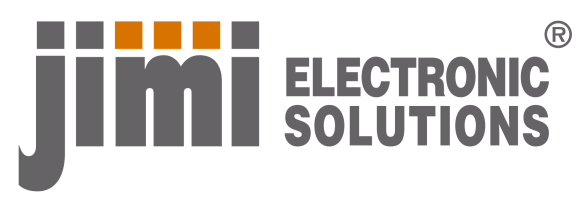 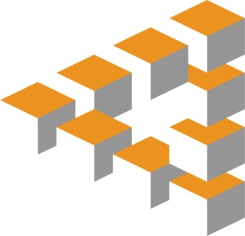 ZADAVATEL:OSZ VyškovOSZ VyškovOSZ VyškovNÁZEV:OSZ VyškovOSZ VyškovOSZ VyškovPŘEDMĚT NABÍDKY:Upgrade systému PZTSUpgrade systému PZTSUpgrade systému PZTSČíslo nabídky:A/22/203A/22/203Zpracoval:Kontaktní osoba:Dne:21.10.202221.10.2022Platnost nabídky do:19.01.202319.01.2023REKAPITULACEElektroinstalace slaboproudElektroinstalace slaboproudElektroinstalace slaboproudElektroinstalace slaboproudUpgrade PZTSUpgrade PZTSUpgrade PZTS115 245 KčCelkem slaboproud bez DPHCelkem slaboproud bez DPHCelkem slaboproud bez DPH115 245 KčCelkem cena bez DPH     115 245 Kč DPH bude účtována podle daňových předpisů platných k datu uskutečnění zdanitelného plnění.DPH bude účtována podle daňových předpisů platných k datu uskutečnění zdanitelného plnění.DPH bude účtována podle daňových předpisů platných k datu uskutečnění zdanitelného plnění.DPH bude účtována podle daňových předpisů platných k datu uskutečnění zdanitelného plnění.Název technologie:Upgrade PZTSUpgrade PZTSUpgrade PZTSpoložkaMnožstvíMJTechnologieÚstředna EZS, 8 vstupů a IP rozhraní na DPS, 64 oblasti, max. 512 vstupů. Integrovaný přístupový systém (až 32 klávesnic/ čteček až 30 expanderů. Lze připojit bezdrátové detektory. Střední kovová skříň. Bez telefonního komunikátoru na DPS.1ksExpander 8 vstupů vnitřní, Advisor Advanced.1ksPSTN telefonní komunikátor pro ústřednu ATS1500A/ATS3500A/4500A.1ksKlávesnice 16 oblastí 2x16 znaků , Advisor Advanced.2ksModul 8-16 vstupů, 8 výstupů, bez zdroje, velký plastový kryt ATS1647 - 120 x 240 x 38 mm3ksRozšíření 8 vstupů pro ATS1201 nebo ATS4099, pouze DPS3ksModul 8 - 32 vstupů, 8 - 32 výstupů, výstup pro sirénu, zdroj 3A, kovová skříň2ksRozšíření 8 vstupů pro ATS1201 nebo ATS4099, pouze DPS4ksKarta 8 relé řízených datově. V ústředně tak můžete realizovat výstupy 1-8 a navíc zapojit až 32 karet do série. V expanderech lze posílit výstupy 1-8 a 9-16 zapojením dvou karet za sebou. ATS1811 lze použít současně s ATS1820, ale ne s ATS1810.1ksAkumulátor 12 V/18 Ah, olověný, bezúdržbový3ksDemontáž nevyhovujících stávajících řídících prvků1kplPřepojení stávajících koncových prvků1kplDrobný instalační materiál, VRN1kplOstatní položkyVýchozí revize elektrického zařízení1kplKonfigurace/programování1kplZkušební provoz1kplKoordinační a přípravné práce práce1kplProjekt skutečného provedení1kplDoprava1kpl